Министерство науки и высшего образования Российской ФедерацииФедеральное государственное автономное образовательное учреждениевысшего образования«Самарский государственный экономический университет»Факультет 	среднего профессионального и предпрофессионального образованияКафедра	факультета среднего профессионального и предпрофессионального                              образования	УТВЕРЖДЕНОУченым советом Университета(протокол № 5 от 20 декабря 2023 г.)КОМПЛЕКТ ОЦЕНОЧНЫХ МАТЕРИАЛОВНаименование дисциплины МДК.03.02 Психология социально-правовой деятельностиСпециальность 40.02.04 Юриспруденция Квалификация (степень) выпускника юрист Самара 2023КОМПЛЕКТ ОЦЕНОЧНЫХ СРЕДСТВ ДЛЯ ПРОМЕЖУТОЧНОЙ АТТЕСТАЦИИПримерные вопросы к экзаменуФормируемые компетенции – ОК 04, ОК 05, ПК 3.1Критерии и шкалы оценивания промежуточной аттестации Шкала и критерии оценки (экзамен)ОК 04 - ЭФФЕКТИВНО ВЗАИМОДЕЙСТВОВАТЬ И РАБОТАТЬ В КОЛЛЕКТИВЕ И КОМАНДЕОК 04 - ЭФФЕКТИВНО ВЗАИМОДЕЙСТВОВАТЬ И РАБОТАТЬ В КОЛЛЕКТИВЕ И КОМАНДЕОК 04 - ЭФФЕКТИВНО ВЗАИМОДЕЙСТВОВАТЬ И РАБОТАТЬ В КОЛЛЕКТИВЕ И КОМАНДЕОК 04 - ЭФФЕКТИВНО ВЗАИМОДЕЙСТВОВАТЬ И РАБОТАТЬ В КОЛЛЕКТИВЕ И КОМАНДЕ№ п/пЗаданиеКлюч к заданию / Эталонный ответКритерии оцениванияКакой элемент структуры личности в психологии отвечает за проявление личностных особенностей, позволяющих юристу не только успешно заниматься и изучать определенные виды деятельности, но и эффективно работать в коллективе?Варианты ответа:1. Способности;2. Темперамент;3.  Характер1Дано не менее 1-го правильного ответаВ стадии возбуждения уголовного дела и производства первоначальных следственных действий, а также при раскрытии нового эпизода преступления или при установлении ранее неизвестных соучастников нужна предельная быстрота реакции на вновь полученные данные, принятия срочных мер для восстановления нарушенного порядка, обеспечения помощи пострадавшим, сохранения имущества, спокойствия и безопасности людей. Какое индивидуальное качество ума следователя будет играть доминирующую роль в подобных случаях и влиять на эффективность работы всей команды?Варианты ответа:А) наблюдательностьБ) быстрота В) оперативность
Г) внимание к отдельным деталям событияБ, ВДано не менее 1-го правильного ответаПрочитайте приведённый ниже текст, в котором пропущен ряд слов. Выберите из предлагаемого списка слова, которые необходимо вставить на место пропусков.«В процессе …………… юрист всегда выступает в строго определенном социальном контексте, который выражается системой его ………….с обществом, государственно-правовыми……………., должностными лицами, отдельными………………..1.  отношений2.  гражданами3. общения4.  институтами5. деятельности6. обязательствами3, 1, 4, 2Дано не менее 2-х правильных ответовВ юридической клинике студенты, работая в мини группе, выполняли задание, отвечая на вопрос о психическом процессе «Какому виду внимания (непроизвольное; произвольное; послепроизвольное) соответствуют приведенные ниже положения?». Будущим юристам необходимо было установить соответствие.А) Зависит непосредственно от качеств объекта, которые сами по себе вызывают наше внимание (интенсивность воздействия, новизна, рассогласование с имеющимся опытом, контрастность объекта и фона, эмоциональная окрашенность и значимость объекта);Б) Характеризуется активностью, волевым усилием; оно сознательно регулируется, его нет у животных; возникло в процессе трудовой деятельности; его направленность зависит от цели деятельности;В) Возникает на основе непосредственного интереса, который проявляется в процессе самой деятельности; связано с осознанием цели; это регуляция направленности психических процессов посредством второй сигнальной системы – речи.А) непроизвольноеБ) послепроизвольноеВ) произвольноеСоответствие установлено верно1. Установите соответствие между типом характера и его характеристикой.2. Какой из типов характера личности сотрудника правоохранительных органов /юриста наиболее эффективен для взаимодействия в социуме и работы в команде?Тип характера: 1) гармонически целостный;2) вариативный; 3) внутренне конфликтный, но внешне гармонически согласованный со средой; 4) конфликтный с пониженной адаптациейсоответствует каждое из нижеприведенных положений:Характеристика типа характера:а) Адаптирующийся к любым условиям в результате неустойчивости позиции, беспринципности. Этот тип характера свидетельствует о низком уровне развития личности, об отсутствии устойчивого общего способа поведения;б) Отличается конфликтностью между эмоциональными побуждениями и социальными обязанностями, импульсивностью, преобладанием отрицательных эмоций, неразвитостью коммуникативных свойств;в) Отличается противоречивостью между внутренними побуждениями и внешним поведением, которое, согласуясь с требованиями среды, корректируется с большим напряжением;г) Хорошо адаптируемый в различных ситуациях. Этот тип характера отличается устойчивостью отношений и в то же время высокой приспособляемостью к окружающей среде. У человека с таким типом характера отсутствуют внутренние конфликты, его желания совпадают с тем, что он делает. Это общительный, волевой, принципиальный человек.1.1) г2) в3) а4) б2.Г1.  Установлено не менее 2-х правильных соответствий 2. Дан правильный вариант ответаРаботая в коллективе социального обеспечения населения, вашему отделу поручили подготовить презентацию для участия в конкурсе профессионального мастерства, на тему «Личность, индивид и индивидуальность в правовом пространстве». 1. Установите соответствие между понятиями «личность», «индивид», «индивидуальность» и характеристиками данных понятий.2. Какое понятие является наиболее важным для эффективного взаимодействия и работы в команде?Понятия: 1) сочетание психологических особенностей человека, составляющих его своеобразие, отличие от других людей.2) человек, взятый в системе таких его психологических характеристик, которые социально обусловлены, проявляются в общественных по природе связях и отношениях, являются устойчивыми и определяют нравственные поступки человека, имеющие существенное значение для него самого и окружающих.3) единичный представитель человеческого рода, конкретный носитель всех социальных и психологических черт человечества: разума, воли, потребностей, интересов и т. д.Характеристики понятий:А. ИндивидБ. ИндивидуальностьВ. Личность1. 1) Б 2) В3) А2.  Б, В1.  Установлено не менее 2-х правильных соответствий 2. Дано   не менее 1-го правильного ответаВ структуре общения юриста выделяются три непременные составные части (стороны).1. Выберите варианты ответа (составные части общения юриста).2. Установите соответствие между понятиями сторон общения и характеристиками этих понятий: Составные части (стороны) общения юриста:1) перцептивная2) коммуникативная3)  практическая4)  интерактивная5) дифференциальная Характеристики:А) состоящая в обмене информацией между людьми; Б) состоящая из процесса взаимного восприятия, познания субъектов общения и установления на этой основе взаимопонимания между ними; В) заключающаяся в организации взаимодействия, совместных действий (деятельности) партнеров общения.Г) предполагающая обеспечение юридической практики специальным психологическим знанием, разработку и внедрение в практическую деятельность психологических приемов ведения оперативно-сыскной и следственной работы, эффективных приемов речевого воздействия в целях преодоления сопротивления следствию и перевоспитания лиц, преступивших законД) изучающая проблемы индивидуального развития психики, психологических отличий людей в связи с условиями их формирования 1.    1,2,42.   1) - Б      2) - А      4) - В1. Дано не менее 2-х правильных ответов2. Установлено не менее 2-х правильных соответствий В юридической практике встречается такое понятие как, «Профессиональная этика юриста — это совокупность правил поведения представителей определённой юридической профессии, обеспечивающей ………………………….взаимоотношений, обусловленных профессиональной деятельностью», которая важна для эффективного взаимодействия с людьми. Дополните это понятие.нравственный характерДан ответ  «нравственный характер», либо синонимичный ответБудущему юристу для эффективного общения в коллективе важно знать факторы, влияющие на сплоченность группы, которые  работают через усиление идентификации индивидов с группой, к которой они принадлежат, а также их убеждения в том, как группа может удовлетворить их личные потребности. Выберите варианты ответов, которые относятся к факторам групповой сплоченности:1. сходство членов группы2. размер группы3. сложность входа в группу4. успех группы5. внешняя конкуренция6. угрозы. 7. все вышеперечисленное1 - 1,2,3,4,5,6 2- 71. Дано не менее 3-х правильных ответов2. Дан ответ – все вышеперечисленноеВ трудах известного психолога Б.М. Теплова содержится развернутое понятие способностей. Он выделяет три главных признака способностей. «Во-первых, — указывал он, — под способностями разумеются индивидуально-психологические особенности, отличающие одного человека от другого; никто не станет говорить о способностях там, где дело идет о свойствах, в отношении которых все люди равны... Во-вторых, способностями называют не всякие вообще индивидуальные особенности, а лишь такие, которые имеют отношение к успешности выполнения какой-либо деятельности или многих деятельностей... В-третьих, понятие «способность» не сводится к тем занятиям, навыкам или умениям, которые уже выработаны у данного человека».Задание: Исходя из этого отрывка, подумайте и определите, какие способности важны для деятельности юриста, которые в максимальной степени будут способствовать эффективному взаимодействию с людьми и успешной работе в коллективе. Подберите аргументы, почему именно на эти способности следует обратить внимание будущим юристам.Профессионально-важные качества юриста: высокое чувство ответственности, гражданственности; организованность; честность; инициативность; настойчивость; развитая оперативная память (слуховая, зрительная); концентрация, распределение и переключение внимания; долговременная память; общая интеллектуальная способность; эмоциональная устойчивость; способность к анализу; логическое и концептуальное мышление.Аргументация:Социально-юридические способности обусловлены социальным предназначением и положением юриста. Основные требования к его личности, к его способностям быть юристом — прокурором, судьей, адвокатом, сотрудником милиции, качественно достигать целей укрепления законности и правопорядка — определяются его социальной ролью, его положением государственного человека, представителя власти.Ответ засчитывается как верный при следующих условиях:-обучающимися даны сущностно верные аргументированные пояснения относительно способностей\качеств юристаНа какие психические свойства (качества) личности следует, в первую очередь, обратить внимание юристу при оказании юридической помощи (консультации) пожилому человеку или лицу с ограниченными возможностями?Психика пожилых людей и людей с ограниченными возможностями имеет свои особенности, среди которых:- Снижение либо полное отсутствие интереса к чему-то незнакомому, с чем раньше человек не сталкивался.- Значительное ухудшение памяти. - Появление различных комплексов. Суть их возникновения в следующем: при снижении физические возможности, они вынуждены чаще обращаться за помощью к более молодым членам семьи или соседям, посторонним людям, становятся более зависимыми.Ответ засчитывается как верный при следующих условиях:-обучающимися дан содержательно верный ответ, относительно особенностей психики пожилых людей и людей с ограниченными возможностями; допустимо отметить иные сущностно верные особенностиВ ходе расследования совершенного убийства Евдокимовой, следователю стало известно, что очевидцем преступления является Иванов. Следователь на другой день, передал повестку Иванову через его начальника Пчелина и вызвал его в кабинет на допрос. Когда к его допросу приступил следователь, то Иванов был раздражен, вел себя пассивно и на вопросы следователя отвечал однозначно «Не заметил», «Не помню» и т.д.Проанализируйте данную ситуацию и дайте ответ на вопрос: правильно ли поступил следователь при вызове Иванова на допрос?Следователь не верно оценил обстановку и последствия передачи повестки Иванову через его начальника. Этот факт вызвал негативную реакцию Иванова по причине неудобных возможных вопросов со стороны руководства. Ответ засчитывается как верный при следующих условиях:-обучающимися даны пояснения, характеризующие действия следователя при вызове на допрос как неправильные.Вы работаете в юридической компании, ваша команда юристов получила нового клиента, который хочет разделить имущество с бывшим супругом. Однако, в процессе сбора документов и материалов для дела, один из членов команды, Мария, допустила ошибку и потеряла важную документацию. Каким образом можно решить данную проблему?1.Поговорить с Марией, чтобы выяснить, что произошло, были ли осуществлены все возможные действия для поиска потерянной документации. 2. Обратиться к коллегам и предложить проверить свои материалы на предмет наличия дубликатов или альтернативных источников информации. 3. Разработать план действий для замены потерянной документации в сотрудничестве с клиентом, проконсультировавшись со старшими юристами или руководством фирмы для получения дополнительной помощи и рекомендаций.Не менее 2-х правильных вариантов решения ситуацииВы начальник юридического отдела, работаете командой над федеральным проектом, ваш сотрудник просит уйти с работы пораньше каждый день, так как у него есть личные проблемы. Как вы отреагируете на такую просьбу, учитывая свою ответственность за работу команды?1. Встречусь с сотрудником в приватной обстановке, чтобы обсудить его личные проблемы и их влияние на работу.
2. Попытаюсь найти компромиссное решение, которое бы удовлетворяло как интересы команды, так и личные потребности сотрудника (предложить гибкий график работы, возможность работы из дома или перенос задач на другого сотрудника).
3. Если компромисс найти не удастся, и эта ситуация начинает негативно сказываться на работе команды, я должен буду попросить сотрудника найти другую работу, которая больше будет соответствовать его личным обстоятельствам, чтобы не задерживать работу всей команды.Не менее 2-х правильных вариантов решения ситуацииПроанализируйте с точки зрения социальной психологии действия и решения начальника УВД полковника полиции С. в сложившейся ситуации и определите какие его способности проявились в ситуации со СМИ.В городе Н. за участие в драке в пьяном виде был задержан гражданин К. Два дня он находился в камере, а на третий день пожаловался на состояние здоровья. Больного госпитализировали, но время было упущено, и он скончался. Смерть сразу же вызвала нездоровые слухи в городе (убили в милиции). Слухи вызвали возмущение части населения города. На второй день после смерти гражданина К. у здания полиции собралась толпа. В любой момент могли возникнуть массовые беспорядки.В этой ситуации прибывший ещё накануне из областного центра начальник УВД принял следующее решение: отправляясь к матери убитого, убедить её в том, что смерть сына наступила от побоев, полученных в драке до задержания полицией, объяснить создавшуюся в городе ситуацию и попросить выступить публично (а впоследствии и по местному радио) перед населением. Выступление матери умершего оказало отрезвляющее действие на участников толпы. Постепенно люди стали расходиться. Массовые беспорядки были предупреждены.СМИ оказывают мощное воздействие на формирование у всех людей установок, влияющих на их поведение в конфликтных ситуациях; влияют на понимание и оценку конфликтов самими конфликтологами, руководителями, политиками; помогают формировать у людей, начиная с детства, стереотипы конструктивного поведения в проблемных ситуациях социального взаимодействия.С их помощью можно как предотвратить конфликт (как в данном случае), так и спровоцировать его. В наше время все больше приобретают популярность информационные войны (как на мировой арене, так и между какими-то группами, например политическими партиями). В СМИ могут пропустить и «откровенное вранье», так и правду, что может в свою очередь спровоцировать конфликтные ситуации, в том числе и с применением насилия.В отношении к данному заданию, могу сказать следующее, что данный начальник прекрасно знает, как влияют СМИ на поведение и оценку ситуации людей. В данном случае он принял правильное решение, которое в последствии предотвратило массовые беспорядки.Ответ засчитывается как верный при следующих условиях:- обучающимися даны сущностно верные пояснения относительно роли и воздействия СМИ на общественность в ситуациях социального взаимодействия,- обучающимися дана аргументированная положительная оценка поведения полковника УВДВаш коллега по отделу социального обеспечения, который отвечает за финансовую составляющую национального проекта «Демография», не выполняет свои обязанности своевременно и не предоставляет необходимые отчеты. В результате этого, вся команда испытывает трудности в планировании и распределении ресурсов. Как вы будете реагировать на эту ситуацию и какие действия предпримете?1.Встречусь с коллегой лично и расскажу о проблеме, указав на последствия его действий.
2.Предложу помощь в выполнении задач и предоставлении нужных отчетов.
3.Если коллега не согласен на сотрудничество или не исправляет ситуацию, я обратился бы к руководству с проблемой и просил бы поддержки в решении данного вопросаНе менее 2-х правильных вариантов решения ситуацииВыступая командой на правовой дискуссии, студенты, выполняли задание, обсуждая вопрос «Какое главное качество личности профессионала в социальной сфере?», какой вариант ответа Вы выберите, будучи капитаном команды:1) безукоризненное следование формальным предписаниям; 2) внушаемость; 3) рефлексия; 4) общий интеллект.3) рефлексияДано   не менее 1-го правильного ответаВ деятельности семейного юриста часто приходится решать бракоразводные вопросы, от результата которых зависит сохранность семьи, например, примирение двух сторон с использованием психологических приемов, а именно использование эффективного взаимодействия в конфликте.Выберите оптимальную стратегию для решения спорной ситуации:A. Сотрудничество.B. Избегание.C. Компромисс.С. КомпромиссДано   не менее 1-го правильного ответаВ своей деятельности юрист руководствуется не только знанием законов, поиском информации из судебной практики, но и опирается на умение взаимодействовать с коллегами, обладая определенными личностными качествами.  Выберите правильный ответ, к какой группе личностных качеств относится умение специалиста устанавливать психологический контакт с партнером по общению?а) интеллектуальныеб) нравственныев) коммуникативныег) волевыев) коммуникативныеДано   не менее 1-го правильного ответаФорма социальной организации, которая формируется на основе совместной работы и в рамках которой реализуются основные функции личности — это:
1. Группа2. Коллектив3. Трудовой коллектив4. Все ответы не является вернымиПравильный ответ: 3Правильный ответ: 3 К основным функциям личности, реализуемых в трудовом коллективе в сфере социального обеспечения, относятся:1 Трудовая функция2 Познавательная функция3 Общественная функция4 Все ответы верныПравильный ответ: 4Правильный ответ: 4Информационное и эмоциональное сплочение коллектива заложено:1.В познавательную функцию.2.В функцию общения.3.В коммуникативную функцию.4.В регулятивную функцию.Правильный ответ: 2Правильный ответ: 2Социальный климат трудового коллектива в сфере социального обеспечения — это:1.Моральные ценности, принятые большинством представителей коллектива.2.Уровень осознанности представителями коллектива поставленных целей и задач.3.Характер ценностных ориентаций, личностных отношений и взаимных ожиданий работников коллектива.4.Характер неофициальной атмосферы в коллективе.Правильный ответ: 2Правильный ответ: 2Моральный климат трудового коллектива в сфере социального обеспечения — это:1.Моральные ценности, принятые большинством представителей коллектива.2.Уровень осознанности представителями коллектива поставленных целей и задач.3.Характер ценностных ориентаций, личностных отношений и взаимных ожиданий работников коллектива.4.Характер неофициальной атмосферы в коллективе.Правильный ответ: 1Правильный ответ: 1Психологический климат трудового коллектива в сфере социального обеспечения — это:1.Моральные ценности, принятые большинством представителей коллектива.2.Уровень осознанности представителями коллектива поставленных целей и задач.3.Характер ценностных ориентаций, личностных отношений и взаимных ожиданий работников коллектива.4.Характер неофициальной атмосферы в коллективе.Правильный ответ: 4Правильный ответ: 4Социально-психологическая адаптация — это:1.Включение работника в систему взаимоотношений представителей трудового коллективу2.Принадлежность к определенному уровню овладения профессиональными навыками и умениями3.Приспособление действующих на предприятии санитарно-гигиенических норм и условиям организации труда4.Развитие устойчивого позитивного отношения к своей профессии.Правильный ответ: 1Правильный ответ: 1Социально-психологическая адаптация — это:1. Включение работника в систему взаимоотношений представителей трудового коллективу. 
2.Принадлежность к определенному уровню овладения профессиональными навыками и умениями.3. Приспособление действующих на предприятии санитарно-гигиенических норм и условиям организации труда.4. Развитие устойчивого позитивного отношения к своей профессии.Правильный ответ: 1Правильный ответ: 1Командная работа в сфере социального обеспечения может оказаться неприемлемой:1.в случаях, когда в команде меньше пяти человек 2.в случаях, когда отсутствует лидер3.в случаях, когда требуется найти быстрое решение 4.в случаях, когда присутствует несколько мыслителейПравильные ответы: 2, 4Правильные ответы: 2, 4К факторам, повышающим эффективность групп в сфере социального обеспечения, относятся: 1.общение 2.групповые нормы 3.защита4.сплоченностьПравильные ответы: 1, 4Правильные ответы: 1, 4Основные факторы, повышающие сплоченность группы в сфере социального обеспечения: 1.внутригрупповая конкуренция 2.частота взаимодействия 3.личная привлекательность 4.доминирование отдельных личностейПравильные ответы: 2, 3Правильные ответы: 2, 3Основные факторы, понижающие сплоченность группы в сфере социального обеспечения: 1.внутригрупповая конкуренция 2.частота взаимодействия3.личная привлекательность 4.доминирование отдельных личностейПравильные ответы: 1, 4Правильные ответы: 1, 4Мотивация в команде– это: 1.стимулирование труда 2.совокупность ведущих мотивов 3.процесс побуждения к деятельности для достижения цели 4.правила, способствующие повышению эффективности трудаПравильный ответ: 3Правильный ответ: 3Факторы развития конфликтной ситуации межкомандного взаимодействия в сфере социального обеспечения: 1.решение конфликта вышестоящим руководителем 2.распределение полномочий руководителей команд 3.приоритеты организационного развития 4.нечеткость «правил игры»Правильный ответ: 1, 4Правильный ответ: 1, 4ОК 05 - ОСУЩЕСТВЛЯТЬ УСТНУЮ И ПИСЬМЕННУЮ КОММУНИКАЦИЮ НА ГОСУДАРСТВЕННОМ ЯЗЫКЕ РОССИЙСКОЙ ФЕДЕРАЦИИ С УЧЕТОМ ОСОБЕННОСТЕЙ СОЦИАЛЬНОГО И КУЛЬТУРНОГО КОНТЕКСТАОК 05 - ОСУЩЕСТВЛЯТЬ УСТНУЮ И ПИСЬМЕННУЮ КОММУНИКАЦИЮ НА ГОСУДАРСТВЕННОМ ЯЗЫКЕ РОССИЙСКОЙ ФЕДЕРАЦИИ С УЧЕТОМ ОСОБЕННОСТЕЙ СОЦИАЛЬНОГО И КУЛЬТУРНОГО КОНТЕКСТАОК 05 - ОСУЩЕСТВЛЯТЬ УСТНУЮ И ПИСЬМЕННУЮ КОММУНИКАЦИЮ НА ГОСУДАРСТВЕННОМ ЯЗЫКЕ РОССИЙСКОЙ ФЕДЕРАЦИИ С УЧЕТОМ ОСОБЕННОСТЕЙ СОЦИАЛЬНОГО И КУЛЬТУРНОГО КОНТЕКСТАОК 05 - ОСУЩЕСТВЛЯТЬ УСТНУЮ И ПИСЬМЕННУЮ КОММУНИКАЦИЮ НА ГОСУДАРСТВЕННОМ ЯЗЫКЕ РОССИЙСКОЙ ФЕДЕРАЦИИ С УЧЕТОМ ОСОБЕННОСТЕЙ СОЦИАЛЬНОГО И КУЛЬТУРНОГО КОНТЕКСТА№ п/пЗаданиеКлюч к заданию / Эталонный ответКритерии оцениванияВыберите один верный ответ:Как поздороваться с человеком с нарушением слуха:а) Попробовать объясниться жестамиб) Повысить голос и громко представиться.Желательно говорить прямо в ухов) Установить зрительный контакт, говоритьповернувшись лицом к собеседникув) Установить зрительный контакт, говоритьповернувшись лицом к собеседникуОтвет засчитывается при условии выбора варианта в) Установить зрительный контакт, говоритьповернувшись лицом к собеседникуВыберите один верный ответ:Как начать общение с человеком с нарушением зрения:а) Аккуратно потянуть за белую трость изадать вопросб) Дотронуться до плеча и представитьсяв) Громко окликнутьб) Дотронуться до плеча и представитьсяОтвет засчитывается при условии выбора варианта б) Дотронуться до плеча и представитьсяЮристы в профессиональной деятельности используют метод целенаправленного получения информации о социально-психологических явлениях путем устной и письменной коммуникации с клиентом. О каком методе говорится? Выберите верный ответ: А) метод обработки информации.Б) опрос.В) социометрия.Г) все варианты верны. юристБ) опросДан верный ответВ процессе межличностной коммуникации юрист, осуществляя переговоры с заинтересованными лицами, рассматривая судебные дела, доводя до сведения адресатов мнения и решения и т.д., использует различные невербальные средства осознанно или не осознанно. В каких случаях невербальные сигналы собеседнику, посылаются не осознанно: Выберите верный ответ: 1. прикосновение к носу или губам в момент обмана;2. опущенные уголки губ и сведенные брови (плохое настроение);3. скрещенные руки на груди (нежелание общаться или контактировать иным образом);4. опускание глаз, избегание взгляда (неуверенность, страх, стеснение);5. закатывание глаз и избегание зрительного контакта (неприязнь);6. улыбка одними губами без участия глаз (притворство, неискренность);7. махание рукой в качестве приветствия или прощания.7Дан верный ответРассматривая коммуникацию как акт правового общения, выделяют ее информационную сторону, которая выражена в специфической языковой устной и письменной форме и определяет правила поведения субъектов, установленные нормами права, и интерактивную сторону, которая ………………Закончите предложение, выбрав вариант ответа:1.  связана с отрицательными эмоциями и необходимостью их подавлять;2. показывает, что она осуществляется при сознательном психическом отражении окружающего мира;3. определяется организационными формами коммуникативного взаимодействия.3Дан верный ответ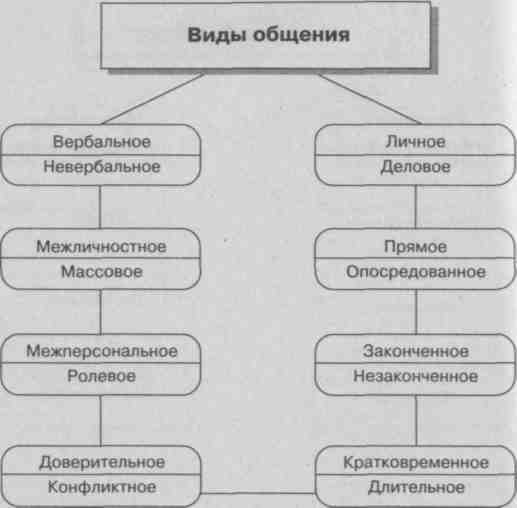 Проанализируйте опорную схему «Виды общения» и выберите виды общения, которые наиболее часто применяются юристом в деятельности по социальному обеспечению.ВербальноеДеловоеМежличностноеПрямоеМежперсональноеЗаконченноеДоверительноеКртаковременноеОтвет засчитывается как верный при следующих условиях:- обучающимися перечислены не менее 4 правильных видов общения в любом порядкеВ юридической деятельности важны функции невербального общения, которые заключаются в том, что оно помогает узнать о таких вещах, как:Выберите ответ, который не соответствует утверждению: 1. расовая, национальная, социально-демографическая принадлежность человека;2. физическое и психологическое состояние индивида;3. эмоциональное отношение человека к чему-либо и кому-либо;4. типичное поведение индивида в той или иной ситуации;5. как влияют определенные события и обстоятельства на человека;6. психологический климат в обществе (от малых групп до более крупных сообществ);7. личностные и индивидуальные свойства участников общения (их самооценка, темперамент, отношение к людям и т.д.);8. психологические особенности преступного поведения на различных этапах (приготовления к преступлению, его реализации, сокрытия следов)8Не менее 1-го верного ответаВ ходе расследования совершенного убийства Евдокимовой, следователю стало известно, что очевидцем преступления является Иванов. Следователь на другой день, передал повестку Иванову через его начальника Пчелина и вызвал его в кабинет на допрос. Когда к его допросу приступил следователь, то Иванов был раздражен, вел себя пассивно и на вопросы следователя отвечал однозначно «Не заметил», «Не помню» и т.д.Проанализируйте данную ситуацию и дайте ответ на вопрос: какие следователю необходимо применить приёмы, чтобы установить психологический контакт с Ивановым и получить от него объективные показания об обстоятельствах убийства Евдокимовой?Для того чтобы установить психологический контакт и Ивановым и получить с него объективные показания об обстоятельствах убийства Евдокимовой, следователю необходимо перевести формат беседы с подчеркнуто-делового, на дружественный. Рассказать несколько историй из следственной практики по подобным делам, обращая внимание на особо интересные моменты, втянуть очевидца Иванова в обсуждение более общих вопросов, постепенно переходя к конкретным.Ответ засчитывается как верный при следующих условиях:- обучающимися даны сущностно верные пояснения относительно приемов установления психологического контактаПроанализируйте с точки зрения социальной психологии действия и решения начальника УВД полковника полиции С. в сложившейся ситуации и определите какие его способности проявились в ситуации со СМИ.В городе Н. за участие в драке в пьяном виде был задержан гражданин К. Два дня он находился в камере, а на третий день пожаловался на состояние здоровья. Больного госпитализировали, но время было упущено, и он скончался. Смерть сразу же вызвала нездоровые слухи в городе (убили в милиции). Слухи вызвали возмущение части населения города. На второй день после смерти гражданина К. у здания полиции собралась толпа. В любой момент могли возникнуть массовые беспорядки.В этой ситуации прибывший ещё накануне из областного центра начальник УВД принял следующее решение: отправляясь к матери убитого, убедить её в том, что смерть сына наступила от побоев, полученных в драке до задержания полицией, объяснить создавшуюся в городе ситуацию и попросить выступить публично (а впоследствии и по местному радио) перед населением. Выступление матери умершего оказало отрезвляющее действие на участников толпы. Постепенно люди стали расходиться. Массовые беспорядки были предупреждены.СМИ оказывают мощное воздействие на формирование у всех людей установок, влияющих на их поведение в конфликтных ситуациях; влияют на понимание и оценку конфликтов самими конфликтологами, руководителями, политиками; помогают формировать у людей, начиная с детства, стереотипы конструктивного поведения в проблемных ситуациях социального взаимодействия.С их помощью можно как предотвратить конфликт (как в данном случае), так и спровоцировать его. В наше время все больше приобретают популярность информационные войны (как на мировой арене, так и между какими-то группами, например политическими партиями). В СМИ могут пропустить и «откровенное вранье», так и правду, что может в свою очередь спровоцировать конфликтные ситуации, в том числе и с применением насилия.В отношении к данному заданию, могу сказать следующее, что данный начальник прекрасно знает, как влияют СМИ на поведение и оценку ситуации людей. В данном случае он принял правильное решение, которое в последствии предотвратило массовые беспорядки.Ответ засчитывается как верный при следующих условиях:- обучающимися даны сущностно верные пояснения относительно роли и воздействия СМИ на общественность в ситуациях социального заимодействия,- обучающимися дана аргументированная положительная оценка поведения полковника УВДПК 3.1 - ИНФОРМИРОВАТЬ НА ПРИЕМЕ И КОНСУЛЬТИРОВАНИИ СУБЪЕКТОВ ПРАВА ПО ВОПРОСАМ СОЦИАЛЬНОГО ОБЕСПЕЧЕНИЯ И СОЦИАЛЬНОЙ ЗАЩИТЫПК 3.1 - ИНФОРМИРОВАТЬ НА ПРИЕМЕ И КОНСУЛЬТИРОВАНИИ СУБЪЕКТОВ ПРАВА ПО ВОПРОСАМ СОЦИАЛЬНОГО ОБЕСПЕЧЕНИЯ И СОЦИАЛЬНОЙ ЗАЩИТЫПК 3.1 - ИНФОРМИРОВАТЬ НА ПРИЕМЕ И КОНСУЛЬТИРОВАНИИ СУБЪЕКТОВ ПРАВА ПО ВОПРОСАМ СОЦИАЛЬНОГО ОБЕСПЕЧЕНИЯ И СОЦИАЛЬНОЙ ЗАЩИТЫПК 3.1 - ИНФОРМИРОВАТЬ НА ПРИЕМЕ И КОНСУЛЬТИРОВАНИИ СУБЪЕКТОВ ПРАВА ПО ВОПРОСАМ СОЦИАЛЬНОГО ОБЕСПЕЧЕНИЯ И СОЦИАЛЬНОЙ ЗАЩИТЫ№ п/пЗаданиеКлюч к заданию / Эталонный ответКритерии оцениванияВ отдел социальной защиты одного из районов г.  Казани обратились жильцы дома, которые просят принять меры в отношении своих соседей. Супруги, имеющие троих детей (двое –несовершеннолетние), злоупотребляют алкоголем, являются безработными. Деньги, которые зарабатывает старшая 18-летняя дочь, отбирают родители.  Кроме того, она испытывает физическое и психическое насилие со стороны отца. Определите основную проблему. Основная проблема – дальнейшее проживание детей в семье.  Родители не выполняют своих обязанностей по воспитанию, образованию, защите прав и интересов детейОтвет засчитывается как верный при следующих условиях:-обучающимися даны сущностно верные пояснения относительно формулировки проблемы и указания на нормативно-правовой акт.В отдел социальной защиты одного из районов г.  Казани обратились жильцы дома, которые просят принять меры в отношении своих соседей. Супруги, имеющие троих детей (двое –несовершеннолетние), злоупотребляют алкоголем, являются безработными. Деньги, которые зарабатывает старшая 18-летняя дочь, отбирают родители.  Кроме того, она испытывает физическое и психическое насилие со стороны отца. Законодательная база, используемая специалистом по социально-правовой работе в данном случае.Семейный Кодекс РФ,Уголовно-процессуальный кодекс Российской Федерации; Семейный кодекс Российской Федерации; Закон РФ «О психиатрической помощи и гарантиях прав граждан при ее оказании»Ответ засчитывается как верный при следующих условиях:- обучающимися дан ответ, содержащий название или названия правильных нормативно-правовых актовВ отдел социальной защиты одного из районов г.  Казани обратились жильцы дома, которые просят принять меры в отношении своих соседей. Супруги, имеющие троих детей (двое –несовершеннолетние), злоупотребляют алкоголем, являются безработными. Деньги, которые зарабатывает старшая 18-летняя дочь, отбирают родители.  Кроме того, она испытывает физическое и психическое насилие со стороны отца. Какие учреждения должны быть задействованы в решении этой проблемы?Учреждения: • Территориальный орган (отдел)социальной защиты населения; • Органы опеки и попечительства (вопрос о лишении родительских прав),• РОВД,• Судебные органы• ЛПУ наркологического профиля (если родители захотят лечиться),• Кризисный центр (психологическая помощь старшей дочери, обучение ее навыкам воспитания детей).В соответствии с Семейным Кодексом РФ (ст.  54), ребенок «имеет право жить и воспитываться в семье, насколько это возможно».  Скорее всего, для детей большей психологической травмой будет помещение их в интернат и длительная разлука друг с другом, нежели дальнейшее проживание в стенах дома.Ответ засчитывается как верный при следующих условиях:- обучающимися дан ответ. содержащий перечень правильных учреждений, весь список или хотя бы один из спискаК вам, как к юристу социального обеспечения, обратились за консультацией по поводу следующей ситуации: 14-летний подросток ведет асоциальный образ жизни – не учится, не работает, злоупотребляет алкоголем, мешает соседям.  Его мать также злоупотребляет алкоголем, не работает, воспитанием сына не занимается. Назовите основные проблемы семьи. Основные проблемы: девиантное поведение подростка, неспособность матери выполнять родительские обязанности, материальная незащищенность.Ответ засчитывается как верный при следующих условиях:- обучающимися даны сущностно верные пояснения относительно основных проблем в ситуацииК вам, как к юристу социального обеспечения, обратились за консультацией по поводу следующей ситуации: 14-летний подросток ведет асоциальный образ жизни – не учится, не работает, злоупотребляет алкоголем, мешает соседям.  Его мать также злоупотребляет алкоголем, не работает, воспитанием сына не занимается. Законодательная база, используемая специалистом социальной работы в данном случае для решения проблемы. Конституция Российской Федерации; Семейный кодекс РФ; Закон РФ О психиатрической помощи и гарантиях прав граждан при ее оказании, Закон РФ О занятости населения в Российской ФедерацииОтвет засчитывается как верный при следующих условиях:- обучающимися даны сущностно верные пояснения относительно нормативно-правовой базы для решения ситуации (как весь перечень, так и некоторые из него или один)К вам, как к юристу социального обеспечения, обратились за консультацией по поводу следующей ситуации: 14-летний подросток ведет асоциальный образ жизни – не учится, не работает, злоупотребляет алкоголем, мешает соседям.  Его мать также злоупотребляет алкоголем, не работает, воспитанием сына не занимается. Какие учреждения могут помочь в разрешении проблем?Учреждения:• ЛПУ наркологического профиля –нестационарная помощь женщине и сыну;• социальный приют для детей и подростков –до решения вопроса попечительства (если возникнет необходимость);• социально-психологическая служба;• органы труда и занятости –помощь женщине в трудоустройстве (получении новой профессии).Ответ засчитывается как верный при следующих условиях:- обучающимися даны сущностно верные пояснения относительно перечня учрежденийК вам, как к юристу социального обеспечения, обратились за консультацией по поводу следующей ситуации: 14-летний подросток ведет асоциальный образ жизни – не учится, не работает, злоупотребляет алкоголем, мешает соседям.  Его мать также злоупотребляет алкоголем, не работает, воспитанием сына не занимается. Какие специалисты должны быть задействованы?Специалисты: врачи, педагоги, психологи, сотрудники центра занятости населения.Ответ засчитывается как верный при следующих условиях:- обучающимися даны сущностно верные пояснения относительно списка специалистов, полномочных оказать помощь (как полностью список правильного ответа, так и указание на некоторых специалистов из списка)Соседи обратились к юристу с просьбой разъяснить, почему 12-летнюю внучку соседки определили в детский дом без согласия бабушки, страдающей психическим заболеванием.Определите нормативно-правовая база, регламентирующая решение данных вопросов.ФЗ» О психиатрической помощи и гарантиях прав граждан при ее оказании», ФЗ «Об основных гарантиях прав ребенка в Российской Федерации», Семейный Кодекс РФ.Ответ засчитывается как верный при следующих условиях:- обучающимися даны ответы, содержащие названия правильных нормативно-правовых актовСоседи обратились к юристу с просьбой разъяснить, почему 12-летнюю внучку соседки определили в детский дом без согласия бабушки, страдающей психическим заболеванием.Решение какого органа необходимо для помещения несовершеннолетнего ребенка в детский дом?Органа опеки и попечительства.Ответ засчитывается как верный при следующих условиях:- обучающимися даны ответы, содержащие название правильного органаСоседи обратились к юристу с просьбой разъяснить, почему 12-летнюю внучку соседки определили в детский дом без согласия бабушки, страдающей психическим заболеванием.В каких случаях социальное (медицинское) обслуживание осуществляется без согласия гражданина?В случае недееспособности гражданина.Ответ засчитывается как верный при следующих условиях:- обучающимися даны ответы, содержащие указание на недееспособность.Соседи обратились к юристу с просьбой разъяснить, почему 12-летнюю внучку соседки определили в детский дом без согласия бабушки, страдающей психическим заболеванием.В   каких   случаях   возможна   госпитализация   человека   в психоневрологический стационар в принудительном порядке?В случаях:- его непосредственной опасности для себя и окружающих;- если психическое расстройство является тяжелым и обуславливает его неспособность самостоятельно удовлетворять основные жизненные потребности- в случае существенного вреда здоровью вследствие ухудшения психического состояния,если лицо будет оставлено без психиатрической помощиОтвет засчитывается как верный при следующих условиях:- обучающимися даны ответы, содержащие перечисление полностью или частично верных случаев госпитализации   человека   в психоневрологический стационар в недобровольном порядке№ п/пЗаданиеКлюч к заданию / Эталонный ответСоциально-психологическая характеристика (профессиограмма) профессиональной деятельности юриста.Профессия юриста - одна из самых требовательных и сложных областей, требующая уникального набора навыков и способностей. От юристов ожидается, что они должны быть умными, аналитическими и хорошо разбираться в законах. Однако существует также несколько психологических характеристик, которые имеют решающее значение для успеха в этой профессии.1. Устойчивость. Позволяет юристам преодолевать неудачи и трудности, сохранять психическое здоровье и не терять концентрацию на своих целях.Эмоциональный интеллект. Позволяет юристам сопереживать клиентам, понимать их потребности и проблемы, эффективно общаться с ними.Критическое мышление. Позволяет юристам анализировать сложные юридические вопросы, выявлять соответствующие факты и разрабатывать убедительные аргументы.Внимание к деталям. Помогает юристам замечать несоответствия, ошибки и упущения в юридических документах, контрактах и соглашениях.Настойчивость. Адвокаты должны уметь сохранять собранность и решительность на протяжении всего дела, даже перед лицом трудностей.Этичное и честное поведение. Необходимо для поддержания авторитета и репутации, а также для построения доверительных отношений с клиентами и коллегами. Юристы, обладающие этими качествами, могут построить успешную карьеру, предоставлять отличные услуги своим клиентам и вносить позитивный вклад в развитие общества.Психология личности юриста, психологические критерии оценки его профессиональной пригодности.Критерий №1: Развитые социальные компетенции Критерий №2: Умение адаптироваться к ситуации и помогать клиенту Критерий №3: Неравнодушие к результату своей работы Критерий №4: Бережное отношение к деловой репутации профессия юриста - это сложная и ответственная область, требующая уникального набора навыков и способностей. Такие психологические характеристики, как устойчивость, эмоциональный интеллект, критическое мышление, внимание к деталям, настойчивость и этичное поведение, имеют решающее значение для успеха в этой профессии. Общие социально-психологические закономерности профессионального общения юриста.Общие социально-психологические закономерности профессионального общения юриста включают следующие особенности:В процессе общения юрист всегда выступает в строго определенном социальном контексте, который выражается системой его отношений с обществом, государственно-правовыми институтами, должностными лицами, отдельными гражданами.Нарушение правил ролевого поведения юристом, выполнение им несвойственных данной коммуникативной ситуации функций чаще всего вступает в противоречие с ролевыми ожиданиями окружающих, непосредственного партнера по общению.На ролевые отношения сторон большое влияние оказывает социальный статус носителей этих социальных ролей. Социальный статус человека определяется его должностным положением, профессиональным опытом, служебным авторитетом, личными заслугами, возрастом и т. д.Психологические особенности ведения переговоров и разрешения споров правового характера.Для юриста переговоры – неотъемлемая часть профессии, важный этап заключения сделок, улаживания разногласий и решения других задач. Успех переговоров зависит от многих факторов, в том числе от профессионализма, психологического настроя и поставленных задач 1. Составляем план. Для решения любых сложных задач нам нужен план. При его обсуждении может меняться подход к решению вопросов и даже цели, определенные вначале. 2. Собираем информацию. Перед обсуждением любых тем соберите всю информацию, какую только возможно, чтобы быть в курсе нюансов. Понимание истинных причин разногласий, желаемого результата для оппонентов и возможных последствий дает возможность грамотно отстаивать свою точку зрения и выстраивать стратегию переговоров. 3. Выстраиваем стратегию. Подумайте, что может случиться, если переговоры не принесут желаемого результата. Заранее определите для себя желаемый результат, приемлемый и нежелательный. Отстаивайте свою позицию, но не зацикливайтесь на одном идеальном решении. Рассмотрите разные варианты и оцените их выгоду как для себя, так и для оппонентов. 4. Контролируем эмоции. В переговорах юристу важно сохранять трезвость ума и холодный расчет. Страх. 5. Руководствуемся справедливостью. , агрессия мешают трезво мыслить и принимать осознанные решения. Но эмоции все равно будут присутствовать на переговорах, важно направить их в конструктивное русло. Справедливость – вроде бы абстрактное понятие, но большинством людей ощущается схожим образом и имеет конкретное выражение в каждой ситуации. Именно стремление к справедливости и объективности является ключевым элементом во многих юридических переговорах.Психологические особенности ведения допроса в конфликтной ситуации.Выявление мотивов подачи неправдивых показаний и их устранение. К таким мотивам можно отнести стремление избежать ответственности или получить менее строгое наказание, страх мести соучастников и чувство жалости к ним.Детальность и конкретность в показаниях. Если есть необходимость, назначается повторный допрос.Стимулирование положительных качеств подозреваемых. Для этого необходимо обнаружить и активизировать такие личные качества подозреваемого, как чувство достоинства, храбрость, гуманность.Предъявление доказательств. Доказательства предъявляются двумя способами: по нарастающей последовательности (от слабого к более сильному) или с наиболее важного.Составление протокола допроса. Протокол является базовым документом, который позволяет фиксировать ход допроса.Психология лжесвидетельства, приемы и методы разоблачения лжи.1. Приёмы эмоционального воздействия:       2. убеждение в неправильности занятой позиции;3. разъяснение вредных последствий для лиц из числа потерпевших, подозреваемых, обвиняемых;4. воздействие на положительные стороны личности допрашиваемого, использование его привязанностей, увлечений.5. Приёмы логического воздействия:6. предъявление доказательств, опровергающих показания допрашиваемого;7. предъявление доказательств, требующих от допрашиваемого детализации показаний, которая приведёт к противоречиям между ним и участниками;8. логический анализ противоречий, имеющихся в показаниях допрашиваемого;9. логический анализ противоречий между интересами допрашиваемого и его соучастников;10. доказательство бессмысленности занятой позиции.Психология осмотра места происшествия (других следственных действий - по выбору студента).Осмотр места происшествия — это обнаружение и непосредственное исследование материальных объектов, их признаков и взаимосвязей, имеющих существенное значение для расследования происшествия и находящихся в пространстве, в котором оно произошло или обнаружены его следы     1. Осмотр места происшествия. Обнаружение и непосредственное исследование материальных объектов, их признаков и взаимосвязей, имеющих существенное значение для расследования происшествия и находящихся в пространстве, в котором оно произошло или были обнаружены следы.2. Осмотр трупа. Наружный осмотр трупа на месте его обнаружения проводит следователь в присутствии понятых и с участием врача — специалиста в области судебной медицины.3. Обыск. В процессе обыска следователь и другие должностные лица обследуют жилища, постройки, участки местности, одежду (а в случае необходимости и тело человека).4. Выемка. Изъятие у отдельных граждан, а также предприятий, учреждений и организаций предметов и заранее известных документов, имеющих значение для уголовного дела.Психология группового преступного поведения.При групповом преступном поведении ролевая функция в преступной группе и групповой статус являются существенными, криминально значимыми признаками индивида как преступника.Общими личностными особенностями членов преступной организованной группы являются:гипертрофированная корыстность;жестокость;антисоциальность;цинизм и уверенность в безнаказанности;преданность требованиям преступной среды;межгрупповая дискриминация.Мотивы участия в групповой преступной деятельности:«одному совершить преступление невозможно»;«группой безопаснее, больше уверенности»;«совершать преступление в группе и безопаснее, и интереснее».Судебно- психологическая экспертиза.Судебно-психологическая экспертиза (СПЭ) – одна из форм практического применения специальных психологических знаний в уголовном и гражданском процессе. Общим предметом СПЭ являются особенности психической деятельности человека в юридически значимой ситуации. СПЭ проводится в отношении психически здоровых обвиняемых, свидетелей и потерпевших.Изучение личности преступника.Личность преступника — это совокупность социально-психологических, социально-демографических и социально-ролевых свойств субъектов преступления.Изучение личности преступника сконцентрировано на оценке общественной опасности конкретной категории личности, а также на прогнозировании деятельности потенциальных субъектов, готовых к совершению преступления впервые или в рамках рецидива.Структура личности преступника включает четыре взаимосвязанных элемента:Социально-демографические характеристики. Данные о поле, возрасте, социальном положении личности.Образовательно-культурные характеристики. Уровень интеллектуального развития личности, образование, род трудовой и творческой деятельности, интересы и культурные потребности.Функциональные характеристики. Роль индивидуума в социуме, принадлежность к социальным общностям, группам по интересам.Социально-психологические характеристики. Система ценностей, мировоззрение, нравственная позиция, моральные устои, этические принципы человека.Психология уголовной ответственности.Психология уголовной ответственности — особое направление юридической психологии (частная теория), обслуживающее потребности уголовного законодательства (в том числе в разработке точных дефиниций) и формирование практики его применения, комплекс научных положений о механизмах включения психологических знаний в процесс правотворчества и правоприменения.Способы нейтрализации отрицательных эмоциональных состояний.Позаботьтесь о своём теле: начните понемногу практиковать ЗОЖ, отнеситесь к себе как к самой большой ценности.Минимизируйте раздражающие факторы: позитивные люди, вдохновляющие книги, ободряющие фильмы, радостные новости, юмористические передачи.Позволяйте себе открыто говорить о своих чувствах в кругу близких и приятных людей.Проводите анализ своих чувств и эмоций.Чаще позволяйте себе быть собой.Пользуйтесь поддержкой социума.Установите личные границы.Примите состояние печали и грусти.Займите проективную ответственную позицию.Чаще благодарите.Физическая нагрузка.Дыхательные техники.Прогулка.Концентрация внимания на образах и ощущениях.Правовая социализация и правопослушное поведение.Правовая социализация — это процесс усвоения индивидом системы правовых знаний, ценностей и норм, благодаря которому происходит его успешная адаптация к общественно-правовой жизни.Результатом правовой социализации является принятие индивидом части культурно-правового наследия, которая актуальна не только для его социальных интересов, но и для общественно-исторического процесса, субъектом которого он является.Агенты правовой социализации — это индивиды и общественные группы, которые осуществляют процесс социализации индивида в исторически сложившемся контексте общественно-правовых отношений.Основными агентами правовой социализации являются:семья,сверстники,школа,СМИ,общественные организации.Правопослушное поведение – это устойчивое поведение человека, при котором он следует наиболее важным социальным нормам, стремится поддержать общественный порядок и равновесие, сохраняя при этом собственную индивидуальность.Правопослушное поведение предполагает соблюдение правовых норм, при сознательном подчинении требованиям закона.Криминальная психология.Криминальная психология – раздел юридической психологии, изучающий психологические особенности личности преступника, мотивацию как в целом преступного поведения, так и отдельных видов преступного поведения (насильственная преступность, корыстная преступность, преступность несовершеннолетних лиц), а также психологию преступных группПсихология преступного деяния.Преступное деяние — это действие или бездействие лица, которые представляют общественную опасность, влекут негативные последствия и запрещены под угрозой наказания.В основе понятия преступления находится волевое действие лица. Психологический анализ является необходимым элементом для раскрытия содержания элементов преступного деяния.Возможны две психологические формы преступного деяния:Сложное волевое действие. Важны мотивация, наличие и процесс формирования цели деяния, принятие решения и содержание умысла, способы совершения, оценка результатов.Действие простое. Например, импульсивные преступные деяния совершаются простым волевым действием.Цепь психологической структуры можно представить так: мотив — цель — решение — исполнение — результат.Психология личности преступника.Психология личности преступника — это совокупность отрицательных качеств индивида, которые обуславливают совершенное им преступление.Для понимания поведения людей, в том числе и преступников, необходимо глубокое проникновение в их психику, а также исследование механизмов и мотивов поведения, социальных явлений и процессов.Психология группового преступного поведенияПри групповом преступном поведении ролевая функция в преступной группе и групповой статус являются существенными, криминально значимыми признаками индивида как преступника.Деятельность всех членов преступной группы побуждается преступными интересами. Для членов преступной группы характерна высокая самоидентификация личности с группой. В преступной группе усилен групповой контроль над действиями ее членов.Общими личностными особенностями членов преступной организованной группы являются:гипертрофированная корыстность;жестокость;антисоциальность;цинизм и уверенность в безнаказанности;преданность требованиям преступной среды;межгрупповая дискриминация.Психология профессиональной деятельности специалиста организации социального обеспечения.Профессионально-значимые качества специалиста по социальной работе – совокупность требований профессии к личности специалиста и его поведенческим проявлениям. Данные качества принято делить на три группы. К первой группе относятся психофизиологические характеристики, от которых зависят способности к данному виду деятельности. Ко второй — психологические качества, характеризующие социального работника как личность. К третьей группе — психолого-педагогические качества, от которых зависит эффект личного обаяния. Качества первой группы отражают требования к психическим процессам (ощущение, восприятие, память, воображение, мышление, внимание), психическим состояниям (усталость, апатия, стресс, тревожность, депрессия), эмоциональным и волевым проявлениям (сдержанность, индифферентность, настойчивость, последовательность, импульсивность). Эти качества определяют общую пригодность человека к профессиональной деятельности в сфере социальной работы. Ко второй группе качеств относятся такие психологические качества, как самоконтроль, самокритичность, самооценка своих поступков, а также стрессоустойчивые качества — физическая тренированность, самовнушаемость, умение переключаться и управлять своими эмоциями.К третьей группе качеств относятся: коммуникабельность (умение быстро устанавливать контакт с людьми); эмпатичность (улавливание настроения людей, выявление их установок и ожиданий, сопереживание их нуждам); аттрактивность (внешняя привлекательность личности); красноречие (умение внушать и убеждать словом) и другие. Социальный работник профессионально помогает людям, поэтому он должен иметь навыки педагогической деятельности.Психология труда специалиста организации социального обеспечения.Эффективность социальной работы обеспечивается рядом факторов — экономическими, управленческими, педагогическими, психологическими, а также материальной базой. Психологическое обеспечение социальной работы — один из основных факторов. Так, например, психологические средства позволяют сформировать доверие людей к системе социальной работы, а психологический анализ опыта деятельности как основного средства социализации показывает ведущую роль личностных качеств. Позитивное восприятие клиента социальным работником. Смысл позитивного восприятия индивида заключается в том, чтобы понять и воспринять его внутренний мир, верить в его силы и возможности. При этом следует относиться к недостаткам человека как к его достоинствам, которым еще не найдено применение. В этой связи используются:1.Психолого-терапевтическое и социально-педагогическое воздействие с преобладанием нравственных средств, укрепляющих психофизическое здоровье.2.Создание во взаимодействии с клиентом ситуации «проживания», что предполагает использование знаний жизненного опыта клиента.3 Взаимодействие без принуждения и психического насилия.4.Психолого-педагогическая поддержка клиента предполагает педагогическую и психологическую помощь в индивидуальном развитии и саморазвитии личности.  Социально-психологическая характеристика труда специалистов организации социального обеспеченияОбщительность и умение устанавливать контакт.Служение общественному долгу. Социальные работники не могут пройти мимо чужой беды, они обязательно примут участие в жизни того, кому нужна забота.Признание общественности. Сегодня ни у кого нет сомнений, что социальный работник — полезная, благородная и достойная профессия.Чувство самоценности. Высокая самооценка — залог успешности человека в профессиональной и личной сфере. Выполнение важного дела всегда активизирует в человеке лучшие качества.Милосердие. Доброта, отзывчивость и человечность — вот те чувства, которые составляют основу социальной работы.6. Служение правовым нормам.  Неукоснительное соблюдение всех социально-правовых норм.Психологические аспекты повышения эффективности труда специалистов организации социального обеспеченияОрганизационно-управленческие: самостоятельность в своей работе, получение зримого конечного результата, новизна задач и их решение, возможность самостоятельно и творчески решать и доводить до конечного результата поставленные задачи.2. Социально-психологические: «сработавшийся» коллектив, хорошая обстановка в коллективе, теплые отношения среди сотрудников, положительная оценка со стороны окружающих, обширность контактов. 3. Материальные: неплохое материальное вознаграждение за труд, стабильная заработная плата, премии, доплаты.4. Организационные: хорошо организованное рабочее место, хорошие технические средства для работы, решение бытовых вопросов, уровень комфортабельности рабочего места. ОтличноХорошоУдовлетворительноНеудовлетворительноПолно раскрыто содержание вопросов билета.Материал изложен грамотно, вопределенной логическойпоследовательности, правильно используется терминология.Показано умение иллюстрировать теоретические положения конкретными примерами, применять их в новой ситуации. Продемонстрировано усвоение ранее изученных сопутствующих вопросов, сформированность умений и знаний.Ответ прозвучал самостоятельно, без наводящих вопросов. Ответ удовлетворяет в основном требованиям на оценку «5», но при этом может иметь следующие недостатки: в изложении допущены небольшие пробелы, не исказившие содержание ответа.  Опущены один - два недочета при освещении основного содержания ответа, исправленные по замечанию экзаменатора.  Допущены ошибка или более двухнедочетов при освещении второстепенных вопросов, которые легко исправляются по замечанию экзаменатора.Неполно или непоследовательно раскрыто содержание материала, но показано общее понимание вопроса и продемонстрированы умения, достаточные для дальнейшего усвоения материала.Имелись затруднения или допущены ошибки в определении понятий, использовании терминологии, исправленные после нескольких наводящих вопросов. При неполном знании теоретического материала выявлена недостаточная сформированность умений и знаний.Содержание материала нераскрыто.2. Ошибки в определении понятий, не использовалась терминология в ответе.